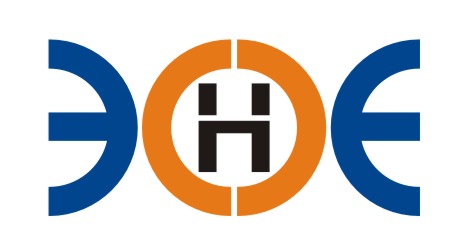 САМОРЕГУЛИРУЕМАЯ ОРГАНИЗАЦИЯСОЮЗ ПРОЕКТИРОВЩИКОВ«ЭКСПЕРТНЫЕ ОРГАНИЗАЦИИ ЭЛЕКТРОЭНЕРГЕТИКИ»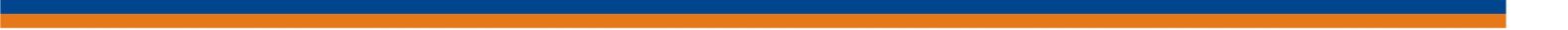 ПРОТОКОЛ № 10-ЭС-СП-24 заседания Экспертного Совета Союза проектировщиков «Экспертные организации электроэнергетики»(далее – Союз)Санкт-Петербург «24» июня 2024 г.	Начало заседания: 15:00 часов Экспертный совет Союза состоит из:Заир-Бек Андрей Измаилович – президент Союза;Лаппо Василий Иванович;Безбородов Максим Александрович;Ширшов Игорь Валерьевич;Кулешов Марс Турсунбекович;Сек Евгений Кояевич;На заседании Экспертного совета Союза присутствовали 4 (четыре) представителя с правом голоса:Заир-Бек Андрей Измаилович – президент Союза;Лаппо Василий Иванович;Кулешов Марс Турсунбекович;Сек Евгений Кояевич.Кворум для проведения Экспертного совета Союза имеетсяПовестка дня:Об изменении сведений Акционерного общества «Энергосервисная компания Ленэнерго», вносимых в единый реестр членов СРО.Вопросы заседания:Избрание секретаря заседания Экспертного совета Союза:СлушалиПредседателя заседания Экспертного совета Союза - президента Заир-Бека Андрея Измаиловича, который предложил избрать секретарем заседания - исполнительного директора Юденкову Инессу Юрьевну.РешилиИзбрать секретарем заседания Экспертного совета Союза исполнительного директора Юденкову Инессу Юрьевну.ГолосовалиЗА – 4 чел., ПРОТИВ – 0 чел., ВОЗДЕРЖАЛИСЬ 0 - чел.Решение принято единогласно.Об изменении сведений Акционерного общества «Энергосервисная компания Ленэнерго», вносимых в единый реестр членов СРО. На основании исх. ЭСКЛ/16/1042 от 21.06.2024 изменение руководителя, генерального директораСлушали Исполнительного директора Юденкову Инессу Юрьевну, которая предложила на основании заявления от члена Саморегулируемой организации Союз проектировщиков «Экспертные организации электроэнергетики» АО «Энергосервисная компания Ленэнерго» исх ЭСКЛ/16/1042 от 21.06.2024 и проверки документов, приложенных к заявлению (Протокол Совета директоров № 2 от 19.06.2024 г и Выписка из ЕГРЮЛ от 28.06.2024) в сведения об Акционерного общества «Энергосервисная компания Ленэнерго» в части изменение руководителя, генерального директораРешили: Внести изменения на основании заявления от члена Саморегулируемой организации Союз проектировщиков «Экспертные организации электроэнергетики» АО «Энергосервисная компания Ленэнерго» исх ЭСКЛ/16/1042 от 21.06.2024 и проверки документов, приложенных к заявлению (Протокол Совета директоров № 2 от 19.06.2024 г и Выписка из ЕГРЮЛ от 28.06.2024) в сведения об Акционерного общества «Энергосервисная компания Ленэнерго» в части изменение руководителя, генерального директораГолосовалиЗА – 4 чел., ПРОТИВ – 0 чел., ВОЗДЕРЖАЛИСЬ 0 - чел.Решение принято единогласно.Президент Союза    	          _______________________		      А.И. Заир-Бек Секретарь                                      ________________________                    И.Ю.  Юденкова№ п/пНаименованиеИННОГРНРуководитель1.АО " Энергосервисная компания Ленэнерго "И О Генерального директора-Петров Алексей Викторович